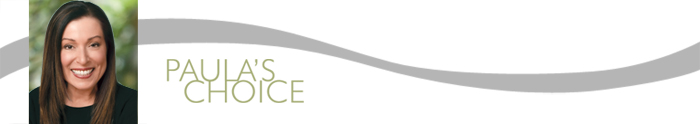 Dear Customer,Thank you for writing. Below is information from our FAQ section that addresses your inquiry:Are Paula’s Choice products vegan, or do any of them contain animal by-products?Some Paula's Choice products do contain animal-derived ingredients (beeswax, lanolin or lanolin derivatives). 

The following products contain lanolin (which is extracted from sheep's wool) or a derivative of lanolin: Skin Recovery Balm and Moisturizing Lipscreen SPF 15.
The following products contain beeswax: Brow/Hair Tint, Hydrating Treatment Cream, Lip & Body Treatment Balm,  Moisturizing Lipscreen SPF 15 and Slip Into Silk Body Lotion. 

Our makeup brushes, except for the synthetic Concealer Brush and Precision Liner Brush, are made from animal hair.Best regards, 

Paula’s Choice Customer Care
“Delivering Beautiful Results”

1-800-831-4088 (M-F )
www.paulaschoice.com
1030 SW 34th St Suite A
Renton, WA 98057-4810